С 1 января 2018 года уровень минимальной заработной платы в Мурманской области вырастет на 904 рубля и будет составлять 15185 рублей 00 копеек.  Соответствующее соглашение было подписано на  заседании областной трехсторонней комиссии по регулированию социально - трудовых отношений 27.10.2017 года.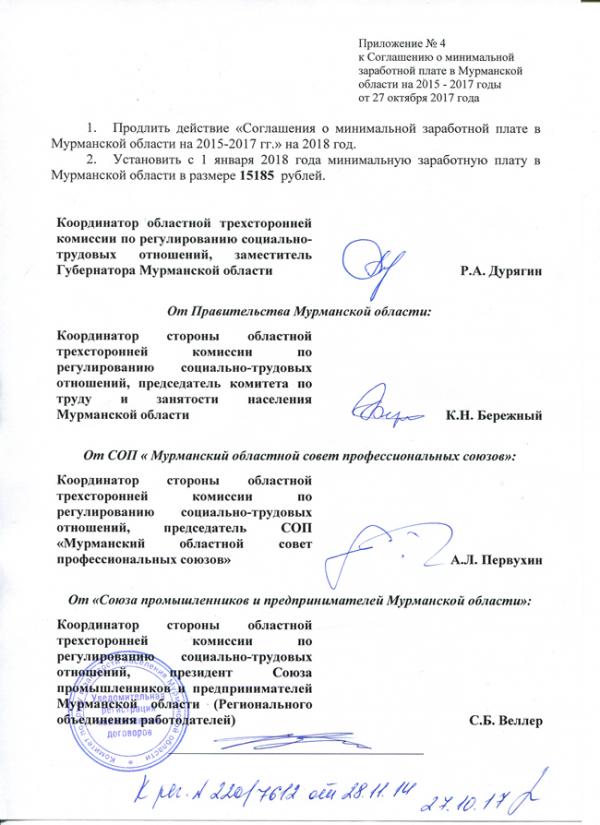 